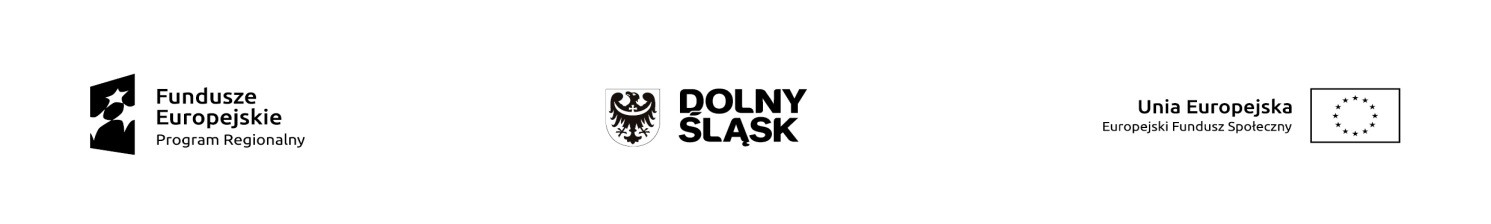 REGULAMIN REKRUTACJIdo projektu  „Aktywizacja osób bezrobotnych powyżej 30 roku życia pozostających bez pracy 
w powiecie milickim”w ramach Regionalnego Programu Operacyjnego Województwa Dolnośląskiego 2014-2020 Oś priorytetowa  8 - Rynek pracyDziałanie 8.1 - Projekty powiatowych urzędów pracy§1Informacje ogólne o projekcieProjekt „Aktywizacja osób bezrobotnych powyżej 30 roku życia pozostających bez pracy w powiecie milickim” realizowany jest w ramach Regionalnego Programu Operacyjnego Województwa Dolnośląskiego 2014-2020 , Oś priorytetowa  8 - Rynek pracy, Działanie 8.1 - Projekty powiatowych urzędów pracy.W ramach realizowanego projektu finansowanego ze środków Europejskiego Funduszu Społecznego założono aktywizację zawodową dla osób bezrobotnych w wieku 30 lat i więcej, zarejestrowanych w Powiatowym Urzędzie Pracy w Miliczu, zakwalifikowanych do I profilu pomocy (tzw. bezrobotni aktywni) lub II profilu pomocy (tzw. wymagający wsparcia), ponadto przynależących co najmniej do jednej z poniższych grup, uprawnionych do udziału w projekcie:osób powyżej 50 roku życia;osób z niepełnosprawnościami;kobiet;osób o niskich kwalifikacjach;osób długotrwale bezrobotnych.Działania realizowane w ramach projektu to:pomoc w określeniu własnej ścieżki zawodowej oraz aktywizacji zawodowej poprzez usługi doradcy zawodowego lub pośrednika pracy;podniesienie kwalifikacji zawodowych poprzez organizację szkoleń zawodowych;zdobycie, zwiększenie lub uaktualnienie doświadczenia zawodowego poprzez organizację staży zawodowych trwających do 6 m-cy;wspomaganie tworzenia nowych miejsc pracy poprzez m.in. : przyznanie jednorazowych środków na podjęcie działalności gospodarczej lub refundację kosztów prac interwencyjnych§2Warunki formalne uczestnictwa w projekcie RPODo programu może zostać zakwalifikowana osoba, która spełnia łącznie następujące warunki:Jest osobą bezrobotną w wieku 30 lat i więcej, zarejestrowaną w Powiatowym Urzędzie Pracy w Miliczu, zakwalifikowaną do I lub II profilu pomocy.Jest osoba spełniającą co najmniej jeden z poniższych kryteriów udziału w projekcie:osoba powyżej 50 roku życia (wiek uczestnika określany na podstawie daty urodzenia)posiadająca orzeczenie o stopniu niepełnosprawności, orzeczenie lub inny dokument poświadczający stan zdrowia, w świetle przepisów ustawy z dnia 27 sierpnia 1997 r.                      o rehabilitacji zawodowej i społecznej oraz zatrudnieniu osób niepełnosprawnych (Dz. U. z 2017 poz. 1428 z późn. zm.) i ustawy z dnia 19 sierpnia 1994 r. o ochronie zdrowia psychicznego (Dz. U. z 2017 r. poz. 2245 z późn. zm.)jest kobietą;posiada niskie kwalifikacje zawodowe tj. wykształcenie co najwyżej ponadgimnazjalne (na poziomie ISCED 3 włącznie – Międzynarodowa Standardowa Klasyfikacja Kształcenia);jest osobą długotrwale bezrobotną (pozostającą bez pracy nieprzerwanie przez okres ponad 12 miesięcy) . Do w/w okresu można również zaliczyć faktyczny czas pozostawania bez zatrudnienia przed rejestracją w powiatowym urzędzie pracy na podstawie oświadczenia osoby bezrobotnej.§3Zasady rekrutacji do projektu RPO WD 2014-2020Rekrutacja do projektu prowadzona jest w sposób ciągły do wyczerpania alokacji środków przyznanych w danym roku realizacji projektu na poszczególne zadania.Informacja o rekrutacji do projektu zostanie umieszczona na stronie internetowej urzędu oraz w siedzibie na tablicach ogłoszeniowych (plakaty).Kandydat do udziału w Projekcie powinien zgłosić się do swojego Doradcy Klienta w celu zgłoszenia chęci uczestnictwa w Projekcie.Doradca Klienta dokonuje wstępnego sprawdzenia kwalifikowalności do uczestnictwa w projekcie oraz przedstawia warunki po spełnieniu których bezrobotny będzie mógł być zakwalifikowany do udziału w Projekcie. Warunkami o których mowa w ust. 4 mogą być m.in.: dostarczenie poprawnie wypełnionego wniosku o objęcie formą aktywizacji popartego uprawdopodobnieniem/deklaracją zatrudnienia spełniającego warunki formalno-prawne do realizacji; dostępność środków na aktywizację bezrobotnych w ramach Projektu; obiektywnie najtrudniejsza sytuacja osoby na rynku pracy.Złożone wnioski trafiają następnie do Koordynatora projektu, który poprzez wypełnienie                      Karty oceny (załącznik nr 1 do Regulaminu) kwalifikuje daną osobę bezrobotną do udziału w odpowiednim projekcie.Udzielenie wsparcia głównego musi zostać poprzedzone instrumentami i usługami rynku pracy służącymi indywidualizacji wsparcia oraz pomocy w zakresie określenia ścieżki zawodowej obejmującymi:identyfikację potrzeb osób  pozostających bez zatrudnienia oraz diagnozowanie możliwości w zakresie doskonalenia zawodowego, w tym ustalenie stopnia oddalenia od rynku pracy tj. ustalenie profilu pomocy i przygotowanie Indywidualnego Planu Działania;kompleksowe i indywidualne pośrednictwo pracy lub poradnictwo zawodowe w zakresie planowania rozwoju kariery zawodowej, w tym podnoszenia lub uzupełnienia kompetencji i kwalifikacji zawodowych (o wyborze i trybie realizacji pomiędzy usługą pośrednictwa pracy a poradnictwem zawodowym zadecyduje doradca klienta w uzgodnieniu z osobą bezrobotną) – tzw. bezkosztowa forma wsparcia.W przypadku gdy osoba przystępując do projektu posiada ustalony profil pomocy, aktualny Indywidualny Plan Działania lub otrzymała wsparcie w postaci pośrednictwa pracy lub poradnictwa zawodowego, można kwalifikować ją do projektu, a udzielone jej wcześniej w/w usługi nie muszą być ponownie udzielane w ramach projektu.Uczestnicy projektu w dniu obejmowania ich usługą rynku pracy (bezkosztową) tj.:pośrednictwem pracy (w dniu wydania skierowania na daną formę wsparcia np. na staż, prace interwencyjne)lubporadnictwa zawodowego (w dniu wydania opinii doradcy zawodowego o celowości przeszkolenia kandydata lub o celowości przyznania bezzwrotnych środków na podjęcie działalności gospodarczej)przekażą swoje dane i podpiszą Oświadczenie uczestnika projektu (załącznik nr 2 do regulaminu).Dzień podpisania Oświadczenia uczestnika projektu będzie stanowił dzień przystąpienia do projektu.Każdy uczestnik projektu otrzyma główną formą wsparcia (kosztową) w okresie do 4 miesięcy od dnia przystąpienia do projektu.Powiatowy Urząd Pracy w Miliczu będzie prowadził rejestr złożonych Oświadczeń uczestników projektu.§4Formy wsparcia w ramach projektu RPO WD 2014-2020Realizowane w ramach projektu działania będą zapewniały kompleksowe i indywidualne podejście do zdiagnozowanych potrzeb uczestników projektu.Główna formą wsparcia (kosztową) w ramach projektu będzie realizacja instrumentów i  usług rynku pracy określonych w ustawie o promocji zatrudnienia i instytucjach rynku pracy z dnia 20 kwietnia 2004 (Dz. U z 2017, poz. 1065 z późn. zm.) czyli:StażeSzkolenia zawodoweJednorazowe środki na podjęcie działalności gospodarczejPrace interwencyjnePoszczególne formy aktywizacji zawodowej w ramach projektu określone w §4 ust 2 realizowane będą zgodnie z obowiązującymi w PUP w Miliczu standardami i procedurami oraz warunkami ogłoszenia realizacji projektu.§5Postanowienia końcoweRegulamin obowiązuje od dnia 01 stycznia 2018 r. do końca realizacji projektu.Regulamin może ulec zmianie w każdym czasie trwania projektu. Zmiany regulaminu wymagają formy pisemnej.Regulamin jest dostępny na stronie www.pupmilicz.pl W kwestiach nieopisanych w Regulaminie ostateczną decyzję podejmuje Dyrektor Powiatowego Urzędu Pracy w Miliczu.